هوالأبهی - ای ورقه موقنه حضرت امين از افق مبين به تو…حضرت عبدالبهاءاصلی فارسی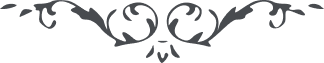 ٢٥٥ هوالأبهی ای ورقه موقنه حضرت امين از افق مبين به تو ناظر و متوجّه و با رخی چون نجم بازغ طالع و لائح و ندا مينمايد ای نور ديده من در عهد و پيمان شهريار آسمان قوّت و توانائی بنما و در انجمن اماء رحمن چون بلبل خوش الحان به نوای ميثاق ترانه‌ای بساز و به آواز بلند بگو اين عهد جمال قدم است و اين پيمان اسم اعظم پرتو شمس حقيقت است و شعاع ساطع نيّر فلک الوهيّت سهل نشمريد آسان ندانيد و البهاء عليک**.**  ع ع 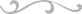 